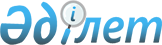 Об упpазднении Высшего экономического совета Республики КазахстанУКАЗ Пpезидента Республики Казахстан от 5 маpта 1993 г. N 1149



          1. Упразднить Высший экономический совет Республики Казахстан.




          2. Признать утратившими силу Указ Президента Республики 
Казахстан от 21 ноября 1990 года N 89 "Об образовании Высшего
экономического совета Казахской ССР" и постановлением Президента
Республики Казахстан от 17 мая 1992 года N 785 "Вопросы Высшего 
экономического совета Республики Казахстан".




          Президент 
Республики Казахстан








					© 2012. РГП на ПХВ «Институт законодательства и правовой информации Республики Казахстан» Министерства юстиции Республики Казахстан
				